Lunes07de noviembreQuinto de PrimariaEducación SocioemocionalEn los zapatos del otroAprendizaje esperado: analiza acciones que afectan o que favorecen el bienestar de niños y niñas al recibir un trato digno, cuidado y amor.Énfasis: identifica acciones de buen trato o mal trato y cómo se pueden estar sintiendo los involucrados.¿Qué vamos a aprender?Aprenderás el desarrollo de situaciones en las que se favorece o afecta el bienestar de alguien, a diferenciar el buen trato de un mal trato y cómo nos puede hacer sentir una acción de buen trato favoreciendo el bienestar de las niñas y los niños, cuando reciben un trato digno, cuidado y amor.¿Qué hacemos?Para iniciar la clase de hoy te invito a leer la siguiente historia.La Pirata: sentada sobre su cofre, llora, tiene un pañuelo en la mano.Lolo: El Loro trata de consolarla.Lolo: ¡Gawk! Ya, a ver, respira y cuéntame bien, ¿qué fue lo que pasó?Entre sollozos, la Pirata explica.Pirata: Hoy había un gran baile, el cual tenía mucho tiempo esperando. Llegué al lugar y estaba muy bonito todo, decorado con luces y velas. Había cosas deliciosas que comer y un grupo tocando en vivo. Pero desde que llegué sentí como todo mundo se me quedaba viendo feo. Cuando pasaba al lado de otros invitados podía notar que susurraban cosas. Incluso algunos se reían.Lolo: ¡Gawk! ¡Oh, no!Pirata: Una de las invitadas se acercó y me preguntó si yo estaba en el lugar correcto. Le dije que sí, que me invitaron. Luego ella me preguntó que por qué no me había arreglado. Le dije que me había puesto mi traje más nuevo. Ella se río. Y hasta se burló de mi parche en el ojo.Lolo: ¡Gawk! Que horrible persona. No les hagas caso. Yo creo que tu parche es muy lindo, y combina con el mío.Pirata: ¡Yo solo quería bailar!¿Qué tal? Pobre pirata, ¿no?No se merecía para nada ese mal trato. ¿A ti te molesta cuando te tratan mal?Cuando me tratan mal siento mucho enojo e impotencia. En cambio, cuando me tratan bien, como cuando voy a la tienda de la esquina y la señora me saluda por mi nombre y me sonríe, me siento muy bien.Yo aún me acuerdo cuando iba a la escuela y el profesor me preguntaba algo y no sabía la respuesta y mis compañeros se reían, me sentía temerosa y hasta incómoda.Todos los seres humanos tenemos emociones y merecemos un trato digno. Para poder entrar más en el tema, observa el siguiente video del minuto 03:28 al 04:52 y después del minuto 04:57 al 08:13.El Talento de Cristina.https://www.youtube.com/watch?v=FMl2HEatZGI&ab_channel=ConapredM%C3%A9xico¿Qué es lo primero que pasó?¿Qué tipos de emociones lograste identificar?¿Cómo fue tratada Cristina?Primero, el maestro la trata bien, la ve nerviosa y le habla con suavidad y amabilidad. Trata de hacerla sentir bienvenida. Le ofrece la oportunidad de platicar más de ella y de sentirse orgullosa de donde viene. Cristina se ve un poco más relajada y se anima a recitar su poema.Los compañeritos se ríen, ¿cómo crees que se sintió Cristina?Muy triste, tal vez avergonzada. Ya de por sí estaba nerviosa al estar en un lugar nuevo con gente que no conoce y que ellos se portaran de esa forma, no le ayudó en nada.Más tarde, Nadia y Francisco ven a Cristina sola durante el descanso. Y se acercan a ella, se presentan y le dicen que a ellos si les gustó el poema. ¿Qué opinas de eso?Debió alegrar mucho a Cristina. Ellos fueron amables y amistosos, la hicieron sentir bienvenida y que no estaba sola.Algo tan sencillo como eso puede cambiar el día o la vida incluso de alguien más. Pero después, ¿cómo crees que sintió Cristina cuando le dijeron que no parecía princesa?Eso es muy triste, es una forma de discriminación, ya que la están juzgando por su color de piel. Pero creo que la actitud de la tía de Nadia es injusta, porque trata mal a las personas que son diferentes a ella, por su origen y apariencia.Desafortunadamente muchas personas siguen con ese tipo de prejuicios y los heredan a niñas y niños quienes los repiten sin detenerse a pensar en ello.La ventaja es que con solidaridad, respeto a la dignidad y expresando adecuadamente nuestra opinión, se puede enfrentar el maltrato.¿Sabes qué es el maltrato?¿Y sabes lo qué es el buen trato?El maltrato es cuando se afecta el bienestar de una persona al no reconocer su valor y su condición de ser humano. Cuando alguien hace algo que no nos gusta, que nos molesta o nos da miedo quiere decir que nos está tratando mal.Se puede maltratar de manera física, con palabras, ignorando, excluyendo o negando el ejercicio de tus derechos.Por otro lado, el buen trato corresponde a todas las acciones de afecto, respeto, atención y cuidado que se tienen con uno mismo y con los demás, cuidar a alguien, amar a alguien. Lo que producirá sentimientos de bienestar.Básicamente, dependiendo del tipo de trato será como se desarrolla el bienestar de los demás. Si existe un buen trato el bienestar se favorece, en cambio con un maltrato, el bienestar se ve muy afectado.Observa nuevamente el video de “El Talento de Cristina” del minuto 02:14 al 03:37.¿Qué es lo que ven ahí?¿Cómo lo definirías?El tío le da la bienvenida a Cristina, la toma de la mano y muestra el pueblo y la acompaña hasta el salón de clases, deseándole suerte. Eso es un ejemplo de amor, un buen trato.Veamos este otro segmento del video de “El Talento de Cristina” del minuto 09:35 a 10:14.Lo que vimos es un mal trato. La burla ante las carencias o las diferencias que viven los demás, no logra nada más que hacer sentir mal a la otra persona, afectando su bienestar.Vamos a pensar en la escuela, aunque de momento no estemos en ella es parte de nuestro mundo, donde convivimos y nos desarrollamos, además de aprender, ¿Cómo te sientes cuando alguien afecta o favorece tu bienestar o el bienestar de tus compañeros?, ¿Cómo te sientes cuando alguien te trata con respeto y aprecio?Un estado emocional, como el sentirse mal, puede modificar la propia conducta, así como el de otras personas, (te mueve a hacer algo o a evitarlo) pero dichas emociones pueden ser reguladas o manejadas para el bienestar de uno mismo o de los demás.Es más fácil aceptar las cosas positivas y compartirlas, que las cosas que no nos agradan.Observa las siguientes imágenes y trata de identificar en ellas “un buen trato” y “un mal trato”.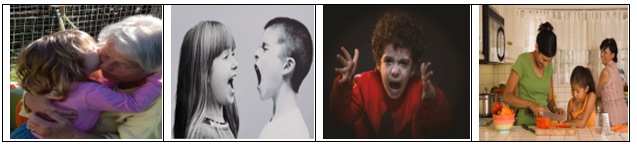 En tu bitácora de vida o en tu cuaderno, separa dos columnas y apunta en cuál columna va cada una de las imágenes “un buen trato” y “un mal trato”.La empatía es la capacidad de comprender lo que el otro siente, va más allá de ponerse en el lugar de otra persona, o como dicen, ponerse en los zapatos del otro. Nos sirve para relacionarnos entre todos de una forma armónica y nos dará como resultado ayudar o recibir ayuda efectiva.Es pensar como me sentiría en esa situación o como me gustaría que me hicieran sentir si a mí me estuviera pasando eso que le pasa a la otra persona.Es mirarse al espejo uno mismo y saber cómo me gustaría que me trataran los demás. Es convencerme que debo tratar a otro como quiero que me traten a mí. La empatía me permite comprender y tener sentimientos de solidaridad hacia personas y grupos que sufren exclusión, discriminación o cualquier forma de maltrato que vulnera su dignidad como seres humanos.Las lecciones que hemos visto anteriormente se van uniendo para hacer mejores cosas, crecer y ayudarnos y a ayudar a los demás. Es como la simpatía, que al sentir agradable la presencia del otro se eliminan las barreras.Cuando utilizamos la empatía podemos tratar a otras personas como nos gustaría ser tratados. Ya que todas y todos merecemos un trato digno.El trato digno es aquel que no discrimina o humilla, todos merecemos dignidad y respeto. Sin importar la edad, color de piel, género, la forma en que pensamos, etc.Observa el siguiente video del inicio al minuto 02:30.Derecho a la igualdad y no discriminación.https://www.youtube.com/watch?v=kvNcOZd5SAk¿Viste cómo Luis, sin darse cuenta, estaba tratando mal a sus amigas?Las estaba discriminando por el simple hecho de ser niñas, con una idea falsa de que existen juegos para niñas y para niños. Eso sin duda es un mal trato hacia ellas.Pero luego sus amigos le recordaron situaciones en las que Luis había tomado acciones que favorecen el bienestar de los demás. Su actitud era amorosa, incluyente, cuidando la dignidad de sus amigas y amigos. Es muy importante que los demás le hicieron ver a Luis que estaba actuando de esa manera, explicándole de manera clara y tranquila, le expusieron sus puntos de vista y cómo se sentían al respecto. Esto generó en Luis un sentimiento de empatía que le hizo recapacitar y cambiar de actitud.Observa ahora este video.Video Emiliana Rodríguez.https://youtu.be/PfB35DKV8kAResponde las siguientes preguntas en tu bitácora de vida o en tu cuaderno:¿Qué acciones de los compañeros de Martha, van en contra de la dignidad, el cuidado y el amor?¿Cómo se sentirá Martha?¿Cuál fue el trato que recibió Miguel?¿En qué consiste el trato diferente brindado a Miguel y a Martha?¿Qué trato te gustaría recibir de tus compañeros todos los días?¿Qué trato debes dar a tus compañeros y compañeras para respetar su dignidad?Esto podría ayudarle a la Pirata, ¿no crees?Lolo: ¡Gawk eso es muy gracioso.Pirata: Gracias Lolo, por escuchar cómo me sentía y apoyarme.Lolo: Tú eres mi amiga, y no me gusta ver que te sientes mal por cómo te trataron otras personas. Sabes que cuentas conmigo. Además ellos se pierden de tu compañía, eres muy graciosa y tienes muy buenas historias que contar.Pirata: ¿Sí? ¿Piensas eso de mí? Gracias. Ya me siento mucho mejor. ¿Quieres que te cuente otra historia? Esta es de cuando navegaba por el Mar Muerto en compañía de Gwynniver la reina de los siete mares. Estábamos las dos en el mismo barco y…Lolo fue muy bueno escuchando y siendo empático con lo que sentía la Pirata. Le ayudó haciéndole ver las ventajas del trato digno hacia las personas, reconociendo el valor de uno mismo y de los demás, simplemente por su condición de seres humanos.Todos merecemos cuidado, atención a nuestras necesidades y respeto, lo que producirá sentimientos de bienestar.El reto de hoy:El reto es escribir, o dibujar a que te vas a comprometer a partir de hoy, como por ejemplo “Yo me comprometo a tratar bien a todas las personas sin excepción. Y no solo eso, podemos identificar las acciones que afectan o que favorecen el bienestar de niños y niñas al recibir un trato digno, cuidado y amor.¡Buen trabajo!Gracias por tu esfuerzoPara saber más:Lecturas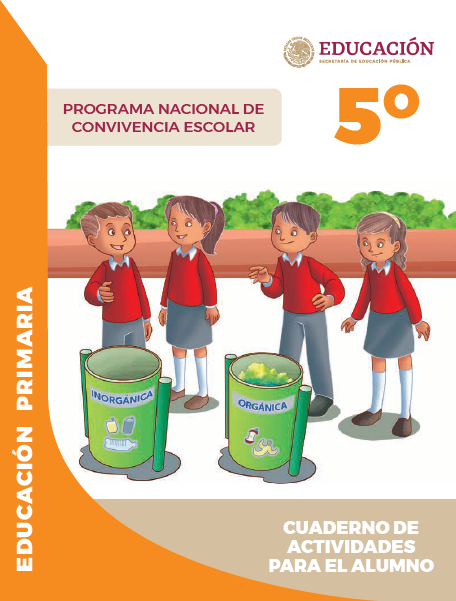 https://www.gob.mx/cms/uploads/attachment/file/533117/5o_Cuaderno_PNCE_2019.pdf